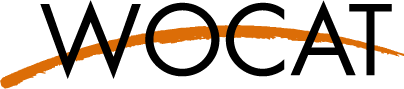 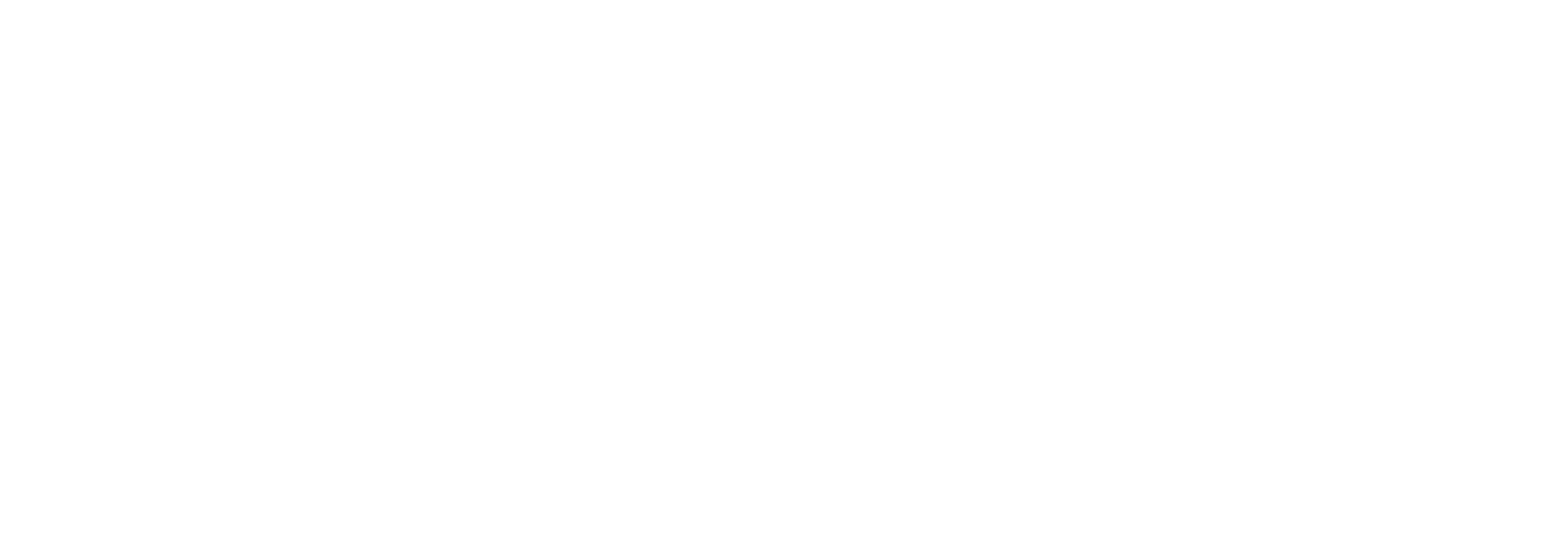 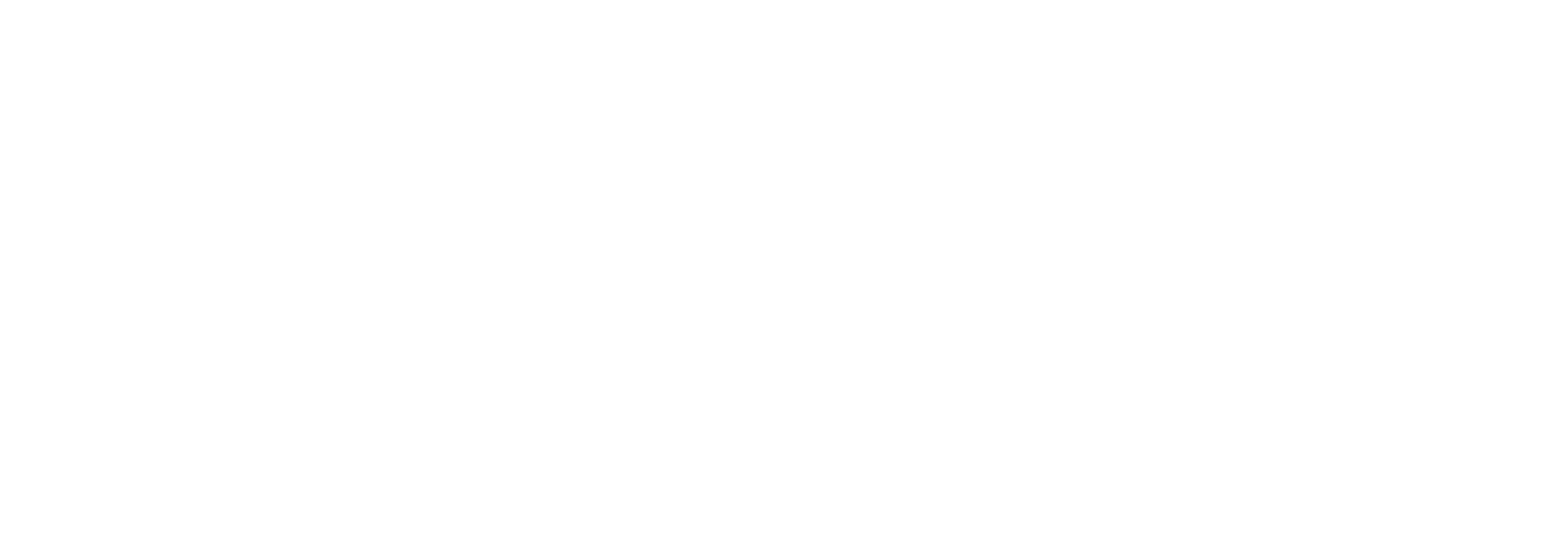 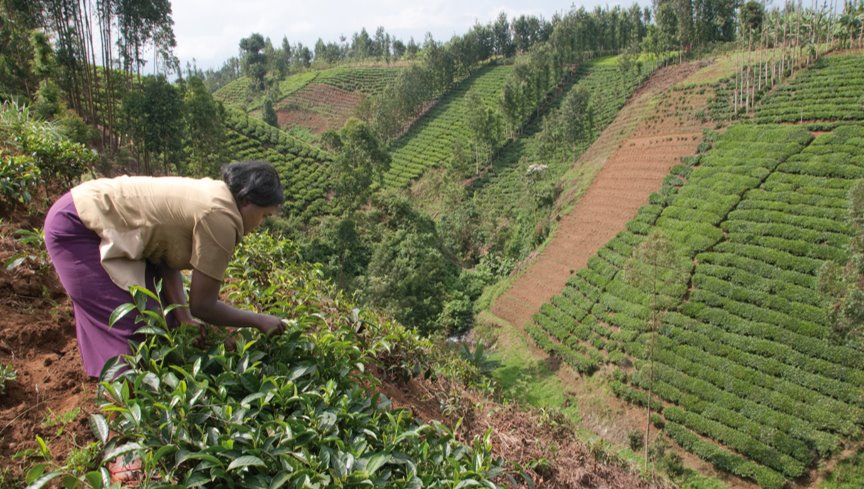 Editores: WOCAT (CDE e ICIMOD) y UNCCDReconocimientos: A los diferentes socios que apoyaron este ejercicio: todos los participantes de la revisión WS y revisores de QG y probadores / compiladores en países piloto.Diagramación:Derechos de autor:Coordinación:Socios del consorcio:Información de contacto:Parte 1: Guía del CuestionarioBienvenidos a WOCATEl objetivo principal de documentar y evaluar las prácticas MST –Tecnologías y Enfoques– es compartir y difundir conocimientos valiosos sobre el manejo de las tierras, apoyar la toma de decisiones fundada en evidencias y ampliar las buenas prácticas identificadas. WOCAT se centra en los esfuerzos para evitar y reducir la degradación de las tierras y a restaurar las tierras degradadas para alcanzar la neutralidad en la degradación de la tierra (NDT) a través de tecnologías y enfoques mejorados de manejo.WOCAT proporciona un marco modular para la documentación y evaluación de tecnologías y enfoques MST que, en conjunto, forman una práctica MST. Los dos cuestionarios WOCAT estandarizados sobre Tecnologías MST (QT) y enfoques MST (QA) (https://www.wocat.net/en/global-slm-database/slm-practices-technologies-and-approaches) contienen preguntas claves sobre MST. Tomados en conjunto, los cuestionarios brindan el panorama completo de una práctica MST. Toda la información documentada a través de los cuestionarios WOCAT está disponible en la base de datos en línea de acceso abierto MST WOCAT Global (https://qcat.wocat.net) reconocida por la CNULD como la base de datos principal recomendada para la presentación de informes sobre buenas prácticas MST.  Se pueden agregar módulos específicos a los cuestionarios de WOCAT (QT y QA) para obtener un conocimiento más profundo sobre temas específicos como los Beneficios del carbono o la Adaptación al Cambio Climático.El cuestionario fue desarrollado en colaboración con la CNULD y una serie de especialistas y países como una herramienta para evaluar la sensibilidad de género de las tecnologías y enfoques MST. Por lo tanto, el Cuestionario de Sensibilidad de Género (en adelante llamado QG) es una adición a los cuestionarios QT y QA existentes de WOCAT. El QG se centra en tecnologías MST individuales que se implementan en y por una comunidad y en el enfoque utilizado para difundir la tecnología. En el futuro, se agregará como un módulo en la base de datos Global WOCAT MST en línea.Objetivo del CuestionarioLa baja tasa de adopción de tecnologías MST sigue siendo un obstáculo clave para lograr un progreso real en la lucha contra la degradación de la tierra, la desertificación y la sequía (DDTS) y para lograr los Objetivos de Desarrollo Sostenible (ODS), en particular la Neutralidad en la Degradación de la Tierra (ODS 15.3). Comprender los diferentes roles de las mujeres y los hombres en el manejo de la tierra es fundamental, especialmente si se tiene en cuenta, por ejemplo que en los países en desarrollo, las mujeres representan la mitad de los productores de alimentos.Por tanto, el objetivo del presente cuestionario es:agregar una perspectiva de género a la Tecnología y Enfoque MST y evaluar los resultados en términos de género evaluar cómo se puede mejorar la sensibilidad de género de las tecnologías y enfoques MST, intensificando su adopción y difusión, haciendo que el MST sea beneficioso para mujeres y hombres por igual.DefinicionesManejo Sostenible de la Tierra (MST) se define como el uso sostenible de los recursos de la tierra, incluidos los suelos, el agua, la vegetación y los animales. https://www.wocat.net/en/glossary Enfoque MST: define las formas y los medios utilizados para implementar una o varias tecnologías MST. Incluye soporte técnico y material, así como la participación y roles de diferentes partes interesadas. Un Enfoque puede referirse a un proyecto / programa o actividades iniciadas por los propios usuarios de la tierra. Ejemplo:https://qcat.wocat.net/en/wocat/approaches/view/approaches_3173/Tecnología MST: es una práctica física que controla la degradación de la tierra y mejora la productividad y / u otros servicios de los ecosistemas. Una Tecnología consta de una o varias medidas, como agronómicas, vegetativas, estructurales y de manejo. Ejemplo: https://qcat.wocat.net/en/wocat/technologies/view/technologies_3359/Usuario de la tierra: es la persona / entidad que implementa / mantiene la Tecnología.  El término usuario de la tierra puede referirse a agricultores individuales de pequeña o gran escala, grupos, cooperativas, instituciones gubernamentales (por ejemplo, bosques estatales), etc. Comunidad: grupos de personas que comparten el acceso a recursos materiales comunes y que están anclados, por una razón u otra, a un entorno geográfico determinado. Los miembros de la comunidad comparten membresía, interacciones y un contexto físico. Sensibilidad de género: Término utilizado para describir leyes, políticas, programas y servicios públicos que se formulan y / o prestan para: i) tomar en cuenta las estructuras y relaciones existentes de desigualdad de género y buscar de manera proactiva superarlas y eliminarlas; ii) identificar y llamar la atención sobre las contribuciones y los roles críticos de las mujeres como agentes y líderes a fin de facilitar la igualdad de género, el empoderamiento de la mujer y el disfrute de los derechos humanos por parte de la mujer.Tecnología amigable para las mujeres: una tecnología adaptada a las necesidades y potencialidades de las mujeres, que les es útil y las empodera.¿Quién recolecta los datos?Una persona o grupo de personas recopila la información, realiza entrevistas clave y facilita un grupo de discusión. Se le llama compilador (es) o facilitador (es). Idealmente se asignan dos personas para realizar las tareas dado que en particular, es más fácil ejecuta en equipo la facilitación de una discusión de grupo.Los compiladores tienen las siguientes tareas: Previo a la discusión de grupoextraer datos relevantes de la base de datos MST WOCAT Globalconsulta de datos existentes, revisión de literaturaidentificar y entrevistar a informantes claveDurante la discusión de gruporecopilar y evaluar datos desglosados por género utilizando el CuestionarioDespués de la discusión de grupoingresar los datos evaluados en una hoja de Excel preparada para el registro final de los datos del QG El género de los compiladores estará determinado principalmente por la composición del grupo de discusión: mujeres para mujeres y preferiblemente también para grupos mixtos, y hombres para grupos de hombres.Los compiladores deben contar con las siguientes habilidades y experiencia:estar familiarizado/a con las técnicas de moderación y los métodos participativos para los diálogos inclusivos, asegurándose de que se escuchen todas las vocestener experiencia en la organización de grupos de discusión inclusivos, garantizando grupos con balance de género siempre que sea posible y recopilando datos inclusivos y fiablestener buenas habilidades de comunicación y gestión del tiempohablar el idioma (lengua) localtener un cierto grado de conocimiento especializado sobre recursos naturales, prácticas de manejo de la tierra, dinámicas comunitarias relacionadas y roles de géneroconocer las condiciones locales y el contexto (socioculturales, biofísicas, uso de la tierra, degradación de la tierra y MST, etc.)tener habilidades para construir una relación de confianza con diferentes partes interesadas y miembros de la comunidad involucrados en MSTestar familiarizado con la base de datos WOCAT y la metodología para documentar la Tecnología / Enfoque MST con el que se relaciona el cuestionario de géneroestar familiarizado con el cuestionario de género y equipado para identificar el mejor enfoque para lograr los resultados deseados¿Cómo aplicar el Cuestionario?EstructuraEl Cuestionario de género (QG) tiene como objetivo evaluar la sensibilidad de género en las Tecnologías / Enfoques MST y recopilar y analizar datos desglosados por género. El QG se vincula a las entradas de datos de Tecnología / Enfoque MST en la base de datos MST WOCAT Global (https://qcat.wocat.net/en/wocat/ ). El QG está dividido en 5 Secciones:Sección 1: Breve descripción de la Tecnología MST (y el Enfoque vinculado)Sección 2: Información general sobre el compilador, informante clave y grupo de discusiónSección 3: Contexto de la comunidad donde se aplica la Tecnología / Enfoque MSTSección 4: Actividades e impactos relacionados con la Tecnología / Enfoque MSTSección 5: Recomendaciones sobre cómo mejorar la sensibilidad de género en la Tecnología / Enfoque MST para una mejor adopciónNota: Las preguntas específicas en el QG se pueden responder extrayendo datos de la entrada Tecnología / Enfoque en la base de datos MST WOCAT Global. La referencia a la entrada Tecnología / Enfoque y la pregunta relevante se incluyen entre paréntesis.En general, las preguntas se formulan de tal manera que las respuestas se puedan categorizar tanto como sea posible para facilitar el análisis de los datos. Esto trae consigo una forma bastante estructurada de plantear preguntas. Sin embargo, siempre existe la posibilidad – en la categoría "otro (especificar)"–, de agregar una categoría que haga falta y, en las columnas "comentarios/explicaciones", de dar más detalles y extender la explicación en formato de texto abierto.Depende del compilador decidir si le gustaría ir pregunta por pregunta o permitir una discusión más abierta y menos estructurada, para luego traducir la información recibida al formato del QG en una etapa posterior.Fuente de información / datosLos compiladores recolectan datos para el QG de tres formas. Los iconos que se muestran a continuación se utilizan en el cuestionario para mostrar al compilador cómo recolectar los datos. Los datos evaluados de fuentes externas y las preguntas respondidas por informantes clave no se repiten en el grupo de discusión, excepto si se considera la necesidad de verificación. Grupo de DiscusiónEl grupo de discusión es la principal actividad organizada e implementada para recolectar la información relevante en el QG. Este método se basa en el supuesto de que durante la discusión se pueden identificar y aclarar conocimientos compartidos entre grupos y comunidades, que de otro modo serían difíciles de obtener con una serie de entrevistas individuales. Durante la discusión, se capturan tanto la narrativa compartida de los participantes como sus diferencias en términos de experiencias y opiniones. Una Discusión de Grupo / Grupo de discusión es un método de investigación cualitativa y una técnica de recopilación de datos en la que un grupo seleccionado de personas discute un tema o cuestión en profundidad, facilitado por un moderador / facilitador externo profesional. Este método sirve para conocer las actitudes y percepciones, conocimientos, experiencias y prácticas de los participantes, que hayan compartido en el contexto de la interacción con diferentes personas.Selección de los participantes y formación de grupo (s) de discusión Para organizar el grupo de discusión, el compilador (es) - con la ayuda de informantes clave (de ser útil), identifica e invita a los usuarios de la tierra en una comunidad que haya aplicado o esté aplicando la Tecnología / Enfoque bajo estudio. El grupo de discusión puede incluir personas cuya Tecnología fue documentada o que participaron en el Enfoque relacionado que fue documentado.Si se considera necesario para garantizar la inclusión social y obtener datos desglosados por género, se debe organizar más de un grupo de discusión. Deben tenerse en cuenta las sensibilidades, por ejemplo, diferentes grupos étnicos o de edad.  Se deben considerar los siguientes grupos de discusión: Mujeres (jóvenes/tercera edad; hogares encabezados por mujeres / hogares encabezados por hombres)Hombres (jóvenes / tercera edad)Grupo mixto (paridad entre hombres y mujeres)Grupo de jóvenesOtro grupo (por ejemplo: étnicos, pueblos indígenas, casta, religión,…)El compilador (es), basado en el contexto, debe juzgar por sí mismo qué tipos de grupos se formarán.Los grupos homogéneos fomentan una sensación de bienestar entre los participantes y logran cierto consenso, mientras que los grupos diversos (mixtos) reúnen a personas con distintos roles y experiencias, que pueden producir resultados inesperados, variados y de amplio alcance.Si se organizan varios grupos de discusión, se debe completar un cuestionario por separado para cada grupo.Cada grupo de discusión debe constar de entre 6 a 12 participantes. Se llena una tabla de participantes, registrando el nombre (opcional), edad y otras características relevantes para brindar una descripción general de quién en la comunidad está aplicando la Tecnología / Enfoque. Dirigiendo el (los) grupo (s) de discusiónPreparación:Si es necesario, se debe obtener la aprobación oficial para llevar a cabo la (s) discusión (es) en el municipio / comunidad.Se debe identificar un lugar conveniente para la discusión (por ejemplo, un centro comunitario o del pueblo). Considere un entorno familiar para garantizar la comodidad de los participantes, fácil acceso al lugar, niveles de distracción dentro y alrededor del lugar, disponibilidad de un número suficiente de asientos.Se debe asegurar de que los participantes sepan la hora y el lugar del grupo de discusión. Durante la discusión de grupo:Permita que el (los) compilador (es) y los miembros del grupo de discusión se presenten.Brinde a los participantes una descripción general y explique el propósito del cuestionario y del grupo de discusión. Explique cómo los usuarios de la tierra podrían beneficiarse de la participación, así como cada miembro del grupo al identificar las barreras y enmarcar lo que se necesita para que mujeres y hombres adopten la Tecnología / Enfoque MST de manera más amplia, de esta manera la planificación, el diseño y la implementación de nuevos proyectos se pueden hacer más sensibles al género.Reduzca las molestias y procure crear un buen ambiente de trabajo, acordando algunos principios del taller: el código de conducta que los participantes y compiladores deberán respetar (por ejemplo, el compromiso de asistir, no llamadas telefónicas, no interrumpirse unos a otros, ...)Empiece con un ejercicio de calentamiento antes de realizar el QG para romper el hielo. Por ejemplo, se les puede pedir a los participantes que mencionen dos cosas que les vienen a la mente cuando piensan en un MST sensible al género. Tenga listas las preguntas y el tomador / grabador de notas. Explique al grupo que la sesión se grabará (si se grabará) y/o que una persona que tome notas capturará la discusión, y busque el acuerdo formal de los participantes.Fomente la participación de todos los participantes e informe que los temas planteados dentro del grupo deben ser tratados de forma confidencial por todos los participantes y el (los) compilador (es) para que las personas se sientan cómodas para expresarse. Mantenga la confidencialidad.Opte por una recopilación de datos inclusiva y confiable asegurándose de que todos puedan tener la palabra y garantizando un espacio seguro y con privacidad.Asegúrese de que el flujo de la discusión sea claro y que no haya grandes distracciones o conflictos dentro del grupo.Asegúrese de cerrar un tema resumiendo brevemente la discusión, solicite un acuerdo sobre el resumen y pase entonces al siguiente tema.Garantizar que todas las preguntas relevantes a la discusión sean respondidas por el grupo o el compilador (es) o que sean señaladas para su debido seguimiento.De ser necesario, utilice un rotafolio o cualquier otro medio para capturar los puntos clave de la discusión y para que los participantes se refieran a ellos a lo largo de la discusión.Sea neutral y no juzgue. Recuerde a los participantes que el objetivo de la discusión es compartir diferentes perspectivas. Está bien no estar de acuerdo.No hay respuestas correctas o incorrectas; la intención es simplemente comprender las diferentes experiencias y opiniones de las personas. Respete el derecho de los demás a sus opiniones. Tenga cuidado con los prejuicios que afectan las discusiones grupales, por ejemplo, el efecto de dominio (un individuo dominante da forma a la discusión) o el pensamiento grupal (los miembros de un grupo tienden a pensar de manera similar para mantener la cohesión del grupo). Permita que todos los miembros del grupo tengan la oportunidad de hablar y de recibir y responder a la retroalimentación; los argumentos se basarán en el contenido y no en personalidades, etc.Al final, resuma brevemente lo que se discutió, brinde a los participantes la oportunidad de agregar comentarios / sugerencias que no se mencionaron, explique los pasos a seguir, evalúe la discusión del grupo y, por último, agradezca a los participantes y cierre la reunión. Duración y planificación del tiempoLa preparación para completar el QG y organizar la discusión grupal dependerá del contexto y las condiciones imperantes, por ejemplo, la familiaridad previa del compilador (es) con los cuestionarios WOCAT, la disponibilidad de recursos externos e informantes clave y la experiencia previa en la conducción de discusiones grupales.La duración sugerida de una sesión de grupo de discusión es de 3 a 4 horas. Si el grupo está muy comprometido y no hay tiempo suficiente para discutir todos los temas planteados, y los participantes están dispuestos y listos, se puede organizar una segunda sesión de discusión. Programe el tiempo de la discusión grupal en momentos en que los usuarios de la tierra tengan menos carga de trabajo, considere las diferencias de género en los horarios diarios y ofrezca servicios de cuidado infantil para fomentar y facilitar la participación de mujeres y hombres, así como de otros grupos.Dado que la herramienta aún no se ha agregado como un módulo en la base de datos MST WOCAT Global, se debe preparar una tabla de Excel para el registro final de los datos del QG. Esta Tabla de Excel servirá para la visualización y el análisis de datos.Resumen del tiempo estimado para preparar los datos del QG con fuentes externas, informantes clave y realizar un grupo de discusión: Aspectos Éticos El compilador tiene que garantizar la protección de la integridad de los participantes. La participación en la discusión no debe causar daño a ninguno de los participantes, incluidos los compiladores o terceros relacionados (por ejemplo, familiares, parientes, vecinos, amigos).Los datos documentados, ingresados y almacenados en la base de datos WOCAT son:de libre acceso Los datos son puestos a disposición de los usuarios bajo la licencia No Portada de Atribución No- Comercial-Compartir Igual 3.0 de Creative Commons (Creative Commons Attribution-NonCommercial-ShareAlike 3.0 Unported License) No se publicará la lista de participantes. Cualquier referencia a individuos o grupos de participantes será verificada antes de publicar los datos en la base de datos de WOCAT para el consentimiento de los individuos.Los participantes del taller pueden exigir permanecer en el anonimato en el sentido de que las respuestas no se pueden seguir hasta el encuestado.Los asuntos de seguridad y confidencialidad están regulados mediante una autorización ética existente y la declaración de consentimiento informado (incluida en el QG). Para obtener un acuerdo verbal de cada participante (o, si se requiere un consentimiento por escrito, dejar que firmen detrás de su nombre en la lista de participantes).Calidad de los datos y difusión de los resultadosLa fiabilidad y la calidad de los datos recopilados y evaluados se verifican mediante un proceso de revisión. Este proceso de revisión es flexible y será definido por WOCAT en colaboración con los compiladores.WOCAT desarrollará un formato fácil de usar para visualizar los datos evaluados que se encuentran en el Cuestionario sobre Tecnologías para el Manejo Sostenible de Tierras (MST) con Sensibilidad de Género.El compilador, junto con los informantes clave, y si es relevante, deben reflexionar sobre cómo se difundirán los resultados del QG en la comunidad una vez que se analicen los datos. Una reunión breve o de difusión comunitaria son posibles formas de compartir la información. Parte 2: Cuestionario de MST con Sensibilidad de GéneroBreve descripción de la Tecnología / Enfoque MST El Cuestionario MST está vinculado a la Tecnología /Enfoque MST documentado en la base de datos MST WOCAT Global (https://qcat.wocat.net/en/wocat/ ).  Una práctica MST consiste idealmente de una Tecnología y su Enfoque vinculado. Para explicaciones y logos consulte las directrices.  Consulte la base de datos WOCAT para conocer el nombre de la tecnología MST y, si está disponible, el enfoque MST vinculado bajo el cual se está aplicando el Cuestionario sobre tecnologías MST con sensibilidad de género.1.1. Nombre de la Tecnología MST (tomar de QT 1.1)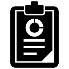 …………………………………………………………………………………………………………………………………………………………………………………1.2. Nombre del Enfoque MST vinculado – si está disponible (tomar de QA 1.1)……………………………………………………………………………………………………………………………………………………………………………………1.3. País y región donde se documentó la Tecnología / Enfoque (tomar de QT 2.5 y QA 2.5)………………………………………………………………………………………………………………………………………………………………………………..1.4. Pueblo, comunidad, área, etc., donde se aplicó o se está aplicando la Tecnología / Enfoque  (tomar de QT 2.5 y QA 2.5)……………………………………………………………………………………………………………………………………………………………………………………1.5. Proporcione coordenadas (por ejemplo, X: 6.853023, Y: 46.84428; tomar de QT 2.5 y QA 2.5):X: …………………………………………………… Y: ……………………………………………………………………………………………………………………..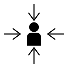 1.6. Nombre de la comunidad (por ejemplo, cooperativa, grupo de usuarios, grupo indígena) en la cual se implementó o se está implementando la Tecnología / Enfoque …………………………………………………………………………………………………………………………………………………………………………………………………………………………………………………………………………………………………………………………………………………………………………1.7. Fecha aproximada de la implementación (tomar de QT 2.6 y QA 2.6) ………………………………………………………………1.8. Tipo de uso de la tierra (tomar de QT 3.2)…………………………………………………………………………………………………………	de secano (solo se riega con agua de lluvia)				de riego Comentario: ……………………………………………………………………………………………………………………………………………………1.9. Tipos de degradación abordados (tomar de QT 3.7) ………………………………………………………………………………………..Comentario: …………………………………………………………………………………………………………………………………………………….1.10. Grupo de Tecnología MST (tomar de QT 3.5)…………………………………………………………………………………………………Comentario: ……………………………………………………………………………………………………………………………………………………Información General  2.1. Compilador (es) / Facilitador (es)Persona (s) que recopilaron la información, realizaron entrevistas con informantes clave, facilitaron discusiones grupales y completaron el Cuestionario2.2. Informante (s) clavePersona (s) de la unidad administrativa más baja de la comunidad (por ejemplo, consejo comunitario, jefe del barrio) o que conoce bien la comunidad donde se aplica la Tecnología2.3. Datos e información utilizada y sus fuentes Parte de la información y los datos se pueden recopilar a partir de otras fuentes existentes, como datos nacionales, proyectos anteriores, informes, bases de datos, etc.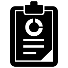  Para obtener datos más precisos y si el facilitador lo considera apropiado, las preguntas también se pueden plantear al grupo de discusión.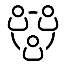 2.4. Grupo de DiscusiónSe pregunta y discute sobre la experiencia en la implementación de la Tecnología y el Enfoque vinculado al grupo de usuarios de la tierra / personas de la comunidad que han aplicado o están aplicando la Tecnología. Los participantes se pueden dividir en diferentes tipos de grupos de discusión.2.4.1. Marque solo un tipo de grupo de discusión por cuestionario. Si en la misma comunidad que aplica la Tecnología se organizaron y "entrevistaron" diferentes tipos de grupos de discusión, por favor complete para cada tipo de grupo un cuestionario separado.Esto también se aplica a la división de los grupos en grupos de mujeres / hombres jóvenes o de la tercera edad.	Grupo de mujeres 				especificar: .…………………………………………………..........................	Grupo de hombres				especificar: .……………………………………………………………................	Grupo mixto (paridad mujeres y hombres)	especificar: .……………………………………………………………................	Grupo de jóvenes				especificar: .……………………………………………………………................	Otro grupo (ej. etnia, pueblos indígenas, religioso) especificar: .……………………………………………………...................……………………………………………………………………………………………………….................................................................................2.4.2. Fecha y hora de la (s) sesión (es) de discusión grupal: ………………………………………………………………….......................2.4.3. Cantidad de mujeres y hombres en el grupo: ……………………………………………………………………………………..................2.4.4. Información de antecedentes sobre los participantes/composición del grupo de discusión (mínimo 6 máximo 12)2.4.5. ¿Por qué participan en el grupo de discusión, cuál es su interés?…………………………………………………………………………………………………………………………………………………………………………………….…………………………………………………………………………………………………………………………………………………………………………………….…………………………………………………………………………………………………………………………………………………………………………………….2.5. Condiciones relativas al uso de datos documentados a través de WOCATEl compilador / facilitador, informantes clave y miembros del grupo de discusión aceptan las condiciones sobre el uso de datos documentados a través de WOCAT.: 	sí			no Nota: Si no acepta las condiciones, no podrá participar en la discusión grupal y sus respuestas no serán ingresadas en la base de datos de WOCAT.Condiciones relativas al uso de datos documentados a través de WOCATLos datos recolectados mediante cuestionarios WOCAT serán ingresados, editados y almacenados en la base de datos en línea de WOCAT por el compilador o la persona encargada de ingresar datos, asignada por el compilador. La responsabilidad general de la compilación y la calidad de los datos será del compilador. El compilador, las personas de referencia y la persona encargada de ingresar datos serán registrados y recibirán el crédito en la base de datos así como en toda compilación o publicación de la tecnología documentada. Los datos almacenados en la base de datos WOCAT son de libre acceso. Los datos son puestos a disposición para los usuarios bajo la licencia No Portada de Atribución No- Comercial-Compartir Igual 3.0 de Creative Commons (Creative Commons Attribution-NonCommercial-ShareAlike 3.0 Unported License) Usted es libre de:Compartir — copiar y redistribuir el material en cualquier medio o formatoAdaptar — re mezclar, transformar y construir sobre el materialEl licenciatario no puede revocar estas libertades basándose en los siguientes términos de licencia:Atribución — Debe dar el crédito apropiado, proporcionar un enlace a la licencia e indicar si se realizaron cambios.. No-comercial — No puede utilizar el material con fines comerciales.. Compartir Igual (Share Alike) — Si remezcla, transforma o construye sobre el material, debe distribuir sus contribuciones bajo la misma licencia que el original.• Sin restricciones adicionales: no puede aplicar términos legales de medidas tecnológicas que restrinjan legalmente a otros de hacer cualquier cosa que permita la licencia.Términos detallados de la licencia en: http://creativecommons.org/licenses/by-nc-sa/3.0/legalcodeContexto de la comunidad donde se aplica la TecnologíaLa siguiente pregunta puede plantearse como calentamiento o como rompehielos.Mencione dos temas que son importantes para usted y el grupo de discusión y que pueden conducir hacia la igualdad de género en el contexto de su comunidad.……………………………………………………………………………………………………………………………………………………………………………………..……………………………………………………………………………………………………………………………………………………………………………………..……………………………………………………………………………………………………………………………………………………………………………………..Principales características de la comunidad que aplica la Tecnología / EnfoqueInvestigación y análisis de antecedentes de la comunidad donde se aplica la Tecnología / EnfoqueUna comunidad es un grupo social cuyos integrantes tienen algo en común, como un gobierno compartido, una ubicación geográfica, una cultura o un patrimonio. La comunidad también puede referirse a la ubicación física donde vive dicho grupo. La información en la siguiente tabla no está desglosada por género y será recopilada por el facilitador mediante la revisión de la literatura existente y / o entrevistando a informantes clave antes de llevar a cabo la discusión en grupo. Las respuestas reflejan el promedio de la comunidad.3.2.1. Característica principal de la comunidad basada en datos no desagregados por género. Se puede marcar más de una casillaLa información de la siguiente tabla está desglosada por género y el facilitador la recopilará mediante la revisión de la literatura y / o entrevistando a informantes clave antes de llevar a cabo una discusión grupal. Para obtener datos más precisos y si el facilitador lo considera apropiado, las preguntas también se pueden plantear al grupo de discusión. Utilice la columna de comentarios para ampliar información, especialmente si las respuestas de las personas del grupo (o mujeres y hombres en el caso de grupos de discusión mixtos) son diferentes.3.2.2. Principales características de la comunidad basadas en datos desagregados por géneroRoles de género en el manejo del hogar y la toma de decisiones en la comunidad que aplica la TecnologíaLa información de la siguiente tabla está desglosada por género y el facilitador la recopilará entrevistando al informante clave antes de llevar a cabo una discusión en grupo. La principal fuente de información son los datos recopilados durante la discusión grupal. Utilice la columna de comentarios para ampliar información, especialmente si las respuestas de las personas del grupo (o mujeres y hombres en el caso de grupos de discusión mixtos) son diferentes.	Marque solo las casillas que sean relevantesRoles de género en el manejo de la tierra en la comunidad que aplica la Tecnología La información de la siguiente tabla está desglosada por género y el facilitador la recopilará entrevistando al informante clave antes de llevar a cabo una discusión en grupo..La principal fuente de información son los datos recopilados durante la discusión grupal. Utilice la columna de comentarios para ampliar información, especialmente si las respuestas de las personas del grupo (o mujeres y hombres en el caso de grupos de discusión mixtos) son diferentes.3.4.1. Roles en el manejo de la tierra – datos desglosados por género. Marque solo las casillas que sean relevantes3.4.2. ¿Hay plantas / cultivos / animales / productos específicos bajo la responsabilidad de mujeres u hombres en el hogar?La información de la siguiente tabla está desglosada por género y el facilitador la recopilará entrevistando al informante clave antes de llevar a cabo una discusión en grupo..La principal fuente de información son los datos recopilados durante la discusión grupal. Utilice la columna de comentarios para ampliar información, especialmente si las respuestas de las personas del grupo (o mujeres y hombres en el caso de grupos de discusión mixtos) son diferentes.* Los ejemplos incluyen cultivos comerciales, verduras, alimentos básicos, ovejas y cabras, ganado grande, pollo, productos lácteos, productos cárnicos, plantas medicinales, etc.Acceso y control de los servicios en la comunidadLa información de la siguiente tabla está desglosada por género y el facilitador la recopilará entrevistando al informante clave antes de llevar a cabo una discusión en grupo.La principal fuente de información son los datos recopilados durante la discusión grupal. Utilice la columna de comentarios para ampliar información, especialmente si las respuestas de las personas del grupo (o mujeres y hombres en el caso de grupos de discusión mixtos) son diferentes.Marque solo las casillas que sean relevantesPropiedad de la tierra y el ganado, y derechos de uso del agua de la tierra / agricultura en la comunidad que aplica la Tecnología3.6.1. Describa la situación de la propiedad de la tierra, la tenencia de la tierra y los derechos de uso de la tierra / agua en la comunidad…………………………………………………………………………………………………………………………………………………………………………………..…………………………………………………………………………………………………………………………………………………………………………………..…………………………………………………………………………………………………………………………………………………………………………………..…………………………………………………………………………………………………………………………………………………………………………………..………………………………………………………………………………………………………………………………………………………………………………….. El facilitador puede completar la tabla a continuación, ya sea resumiendo la información recopilada en la pregunta abierta anterior o planteando directamente las preguntas en el grupo de discusión.Si hay diferentes respuestas, márquelas todas y explique en la columna del comentarios.3.6.2. Propiedad y derechos de uso de la tierra / agua / ganado – datos desglosados por género3.6.3. ¿Las mujeres y los hombres heredan la tierra por igual? Sí		 No		¿Cuáles son las reglas de herencia / derecho de sucesión (especificar y explicar)? …………………………………………………………………………………………………………………………………………………………………………………………………………………………………………3.6.4. ¿Los derechos de uso de la tierra se basan en prácticas legales o consuetudinarias? Legal	 Consuetudinaria		 Ambas (especifique)………………………………………………………………………3.6.5. ¿Los derechos de uso del agua para la agricultura y el ganado se basan en prácticas legales o consuetudinarias? Legal	 Consuetudinaria		 Ambas (especifique)……………………………………………………………………..3.6.6. ¿Son los derechos legales de uso de la tierra (leyes, políticas y resoluciones, también conocidos como derechos formales, escritos u oficiales)? Específico al género (a favor de hombres o mujeres), especifique ………………………………………………………………………… No específico al género (se trata a hombres y mujeres por igual), especifique…………………………………………………………3.6.7. ¿Son los derechos legales de uso del agua para la agricultura y el ganado (leyes, políticas y resoluciones, también conocidos como derechos formales, escritos u oficiales)? Específico al género (a favor de hombres o mujeres), especifique ………………………………………………………………………… No específico al género (se trata a hombres y mujeres por igual), especifique..........................................................3.6.8. ¿Son los derechos consuetudinarios de uso de la tierra (también conocidos como derechos informales no escritos, no oficiales, indígenas o tradicionales)? Reconocidos legalmente	 No reconocidos legalmente  Específico al género (a favor de hombres o mujeres), especifique ………………………………………………………………………… No específico al género (se trata a hombres y mujeres por igual), especifique.......................................................... Otro, especifique …………………………………………………………………………………………………………………………………………………… No aplica (en caso de que la tierra y la tecnología MST en cuestión no tengan derechos consuetudinarios) 3.6.9. ¿Son los derechos consuetudinarios de uso del agua para la agricultura y la ganadería (derechos informales no escritos, no oficiales, indígenas o tradicionales)? Reconocidos legalmente		 No reconocidos legalmente Específico al género (a favor de hombres o mujeres), especifique ………………………………………………………………………… No específico al género (se trata a hombres y mujeres por igual), especifique.......................................................... Otro, especifique …………………………………………………………………………………………………………………………………………………… No aplica (en caso de que la tierra y la tecnología MST en cuestión no tengan derechos consuetudinarios)3.6.10. ¿Los derechos consuetudinarios locales prevalecen sobre los derechos legales nacionales de dar acceso y uso de la tierra a las mujeres? Sí		¿Cuándo y cómo?, especifique: …………………………………………………………………………………………………….....		¿Quién se ve más afectado?, especifique: ……………………………………………………………………………………….. No		Especifique: ……………………………………………………………………………………………………………………………………… Otro 	Especifique: ……………………………………………………………………………………………………………………………………….Actividades e impactos relacionados con la Tecnología / Enfoque de MSTBreve descripción de los cambios y adaptaciones en la implementación de la Tecnología / Enfoque MST Por favor, eche un vistazo a QT 2.1, QT 2.2, QA 2.1, QA 2.2 antes de "entrevistar" al grupo de discusión para averiguar cómo se adaptó la Tecnología / Enfoque desde que se documentó con el Cuestionario de Tecnología WOCAT MST.  Explique las adaptaciones / cambios: 4.1.1. Tecnología: ……………………………………………………………………………………..…………………………………………………….…………………………………………………………………………………………………………………………………………………………………………………………………………………………...…………………………………………………………………………………………………………………………………………………………………………………………………………………………………………………………………………..…………………………………………………….………………………………………4.1.2. Enfoque: …………………………………………………………………………………………………………………………………………………………………………………..…………………………………………………………………………………………………………………………………………………………………………………..……………………………………………………………………………………..…………………………………………………….……………………………………..…………………………………………………………………………………………………………………………………………………………………………………..Adaptación de la Tecnología / Enfoque MST para las mujeres ¿La Tecnología / Enfoque es fácilmente aplicada tanto por mujeres como hombres?……………………………………………………………………………………..…………………………………………………….…………………………………….………………………………………………………………………………………………………………………………………………………………………………….………………………………………………………………………………………………………………………………………………………………………………….……………………………………………………………………………………..…………………………………………………….…………………………………….………………………………………………………………………………………………………………………………………………………………………………….………………………………………………………………………………………………………………………………………………………………………………….Principales actividades de establecimiento y mantenimiento aplicadas bajo la Tecnología  Tome las actividades de establecimiento y mantenimiento evaluadas y documentadas en el Cuestionario de   Tecnología como punto de partida y vea / verifique en la discusión grupal si las respuestas coinciden o difieren. Las actividades de establecimiento son las actividades iniciales y las inversiones necesarias para implementar, establecer y adoptar la tecnología en el campo.Las actividades de mantenimiento son actividades de reparación o que se repiten anualmente para mantener, replicar o sostener la tecnología en funcionamiento en el campo.4.3.1. Actividades de establecimiento (cubiertas en QT 4.3)** Ejemplos de actividades de establecimiento incluyen: preparación de terrenos, movimiento de tierras para la construcción de terrazas, excavación de tierras para estanques, instalación de un sistema de riego o recolección de agua de azotea, etc.** Nombre la categoría según las opciones anterioresComentarios: ..………………………………………………………………………………………………………………………………………………………………………………………………………………………………………………………………………………………………………………………………………………………………………..…………………………………………………………………………………………………………………………………………………………………………………4.3.2. Actividades de Mantenimiento (cubiertas en QT 4.5)**Ejemplos de actividades incluyen: transporte y aplicación de estiércol de jardín; siembra y resiembra; aplicación de fertilizantes y protección vegetal; deshierbe manual, cercado, manipulación / almacenamiento pos cosecha; procesamiento / refinamiento; manipulación y comercialización de ganado; reparaciones, etc.** Nombre la categoría según las opciones anteriores.Comentarios: ..………………………………………………………………………………………………………………………………………………………………………………….…………………………………………………………………………………………………………………………………………………………………………………………………………………………………………………………………………………………………………………………………………………………………………Acceso y control a los principales insumos necesarios para el establecimiento y mantenimiento de la Tecnología MST Tome la lista de insumos evaluados y documentados en el Cuestionario de Tecnología como punto de partida y vea / verifique si en la discusión de grupo las respuestas coinciden o difieren* Insumos = Por ejemplo, material vegetal y animal; semillas, fertilizantes y biocidas; material de construcción; herramientas y equipo; agua de riego** Nombre la categoría según las opciones anteriores.Involucramiento y participación de los usuarios de la tierra y la comunidad local Especifique cómo los usuarios de la tierra y la comunidad local estuvieron involucrados y participaron en las diversas fases del Enfoque bajo el cual se aplica la Tecnología como se enumera a continuación. En la columna de comentarios y explicaciones indique quiénes estuvieron involucrados, cómo estuvieron involucrados (pasivo, auto-movilización, con apoyo externo, etc.) y describa las actividades. Tome las distintas fases evaluadas y documentadas en el Cuestionario de Enfoque como punto de partida y vea / verifique en la discusión grupal si las respuestas coinciden o difieren.Fases varias del Enfoque bajo el cual se aplica la TecnologíaImpactos relevantes de género de la Tecnología y Enfoque MST aplicadosTome los impactos evaluados y documentados en los Cuestionarios de Tecnología y Enfoque como punto de partida y vea / verifique si en la discusión de grupo las respuestas coinciden o difieren. El intervalo de tiempo cubierto dependerá de cuándo se documentó por primera vez la tecnología MST.	Marque solo las casillas que sean relevantes para esta Tecnología y Enfoque vinculado.Condiciones existentes que obstaculizan y/o facilitan la implementación y adopción de la Tecnología bajo el Enfoque Tome las condiciones habilitadoras y/o que obstaculizan que fueron evaluadas y documentadas en los Cuestionarios de Enfoque como punto de partida y vea/verifique en la discusión de grupo si las respuestas coinciden o difierenMarque solo las casillas que sean relevantes para esta Tecnología y el Enfoque vinculado.Recomendaciones sobre cómo mejorar la sensibilidad de género de la Tecnología / Enfoque MST para una mejor adopción  Descubra las ventajas y desventajas percibidas por los miembros del grupo de discusión y cómo se puede mejorar la eficacia y adopción de la Tecnología aplicada bajo el Enfoque.  Evalúe cómo abordar y superar las limitaciones de género e identificar oportunidades relacionadas con el tema de género.Cómo ajustar / adaptar la Tecnología / Enfoque para aumentar su adopción por parte de mujeres y hombres ¿Cuáles son las razones subyacentes de las diferencias específicas de género en la tecnología y el enfoque, cómo se perciben y cómo se pueden superar?5.1.1. Razones subyacentes:.………………………………………………………………………………………………………………………………………………………………………………………………………………………………………………………………………………………………………………………………..………………………………………………………………………………………………………………………………………………………………………………….……………………………………………………………………………………………………………………………………………………………………………………5.1.2. ¿Cómo se perciben?: ………………………………………………………………………………………………………………………………….……………………………………………………………………………………………………………………………………………………………………………………..………………………………………………………………………………………………………………………………………………………………………………………………………………………………………………………………………………………………………………………………………………………………………5.1.3. ¿Cómo superarlas?: …………………………………………………………………………………………………………………………………………………………………………………………………………………………………………………………………………………………………………………………………..………………………………………………………………………………………………………………………………………………………………………………….……………………………………………………………………………………………………………………………………………………………………………………Factores relacionados con la TecnologíaRestricciones de la Tecnología MST que, en opinión del grupo de discusión, pueden abordarse en el diseño, desarrollo y difusión para mejorar la sensibilidad al género.Si el factor no es relevante para mejorar la sensibilidad de género de la tecnología, mantenga la casilla sin marcar y mencione en "especificar cómo" no es relevanteFactores relacionados con el Enfoque (entorno propicio)Desafíos en el entorno propicio que, en opinión del grupo de discusión, se pueden abordar para mejorar la adopción de la tecnología MST con mayor sensibilidad al género.Si el factor no es relevante para mejorar la sensibilidad de género de la tecnología, mantenga la casilla sin marcar y mencione en "especificar cómo" no es relevante¿Cómo ayuda este cuestionario de género al grupo de discusión a reflexionar sobre la sensibilidad de género de la Tecnología / Enfoque MST?..………………………………………………………………………………………………………………………………………………………………………………….……………………………………………………………………………………………………………………………………………………………………………………..………………………………………………………………………………………………………………………………………………………………………………….……………………………………………………………………………………………………………………………………………………………………………………..………………………………………………………………………………………………………………………………………………………………………………….……………………………………………………………………………………………………………………………………………………………………………………..………………………………………………………………………………………………………………………………………………………………………………….……………………………………………………………………………………………………………………………………………………………………………………De fuentes externas, tales como conjuntos de datos nacionales existentes, informes, artículos científicos, etc. y consultando la base de datos MST WOCAT Global. Esta recopilación se lleva a cabo antes de visitar las comunidades y realizar el (los) grupo (s) de discusión.De informante (s) clave, provenientes de la unidad administrativa más baja de la comunidad, por ejemplo, el consejo de comunidad o el jefe de barrio. Se contacta a los informantes clave antes de realizar el grupo de discusión. Las mujeres y hombres informantes clave deben ser identificados para asegurar que haya paridad.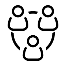 Del grupo de discusión.TemaHorasPreparación (organización) 4-8Preparación (familiarizarse con la herramienta)4-8Estudio de la Tecnología / Enfoque que se está considerando en la base de datos WOCAT5Revisión de los datos externos disponibles5Identificación y entrevistas a informantes clave5Facilitando los grupos de discusión> 3.5Presentación de participantes y objetivos de la discusión grupal15 minInformación general sobre la recopilación de datos15 minCódigo de conducta y preguntas para entrar en calor15 minRecopilar información para el Capítulo 2 del QG15 minRecopilar información para el Capítulo 3 del QG45 minRecopilar información para el Capítulo 4 del QG45 minRecopilar información para el Capítulo 5 del QG45 minEl camino a seguir, cómo se informarán los resultados, cómo pueden mantenerse comprometidos15 minRegistro de datos en una hoja de Excel o una base de datos.4-5Total~ 40ApellidoPrimer NombreInstituciónGéneroEtnia/Pueblo indígena EdadPaísCorreo electrónicoTeléfono (+código del país)     mujer     hombre      otroespecificar……………..     mujer     hombre     otroespecificar …………….ApellidoPrimer NombreInstitución/ posiciónGéneroEtnia/Pueblo indígenaEdadPaísCorreo electrónicoTeléfono (+código del país)     mujer     hombre     otroespecificar……………..     mujer     hombre     otroespecificar …………….Tipo de datos / fuente de información  ReferenciasObservacionesNombre (opcional)Edadjoven (15-24 años), de mediana edad, de tercera edadEstado civil Soltera/o casada/o, viuda/o, etc.Educación Años de estudioEstructura del hogarHogar encabezado por mujer / hombre, etc. (indique el motivo)hogar migrante (sí / no)Posición en la comunidadautoridades locales, usuarios de la tierra, trabajadores, educadores, etc.Afiliación grupal123456789101112…CaracterísticasCategoríasComentarios y especificacionesUnidad administrativa local más baja a la que pertenece la comunidad que aplica la Tecnología  Estado /Provincia Municipio / Cantón Distrito / Barrio Aldea / Comarca Territorio indígena Otro (especifique): ……………………………Liderazgo tradicional (ej., jefes comunitarios):  Sí                               NoCantidad de hogares en la comunidad: ……………………………………………………………….Estabilidad (ej., política, económica, social) Sí                 NoEspecifique las razones de la inestabilidad.Nivel de bienestar económico en la comunidad Muy pobre Pobre Promedio Rico Muy ricoEspecificar lo reportado y percibidoContexto socioculturalMultirreligioso:                Sí /  NoMultiétnico:                    Sí /  NoCastas múltiples:           Sí /  No Otro (especificar): ……………………………Principal tipo de sistema familiarPatrilineal MatrilinealMonógamoPolígamoOtro (especificar)..…………………………………………………………Servicios disponibles a una distancia razonableElectricidadIluminación públicaCarreteras pavimentadas / infraestructuraCombustibleServicios y centros de saludAgua y saneamientoEducaciónMercado(s) / almacenes(s)Servicios financierosOtros (especificar)..…………………………………..………………………………………………………………........Estado nutricional y de  diversidad alimentariaMujeres Alto  Medio BajoOtro (especificar)..…………………………………..Hombres Alto  Medio BajoOtro (especificar)..……………………………………Otros (ej., niñez, tercera edad - especificar) ……………………………………………………………….………………………………………………………………. Alto  Medio Bajo Otro (especificar)..……………………………………¿Hay diferencias en cuanto a quién obtiene alimentos en la familia? (por ejemplo, orden de acceso, alimentos particulares que no se les dan a los niños) Sí No No sabe Otro (especificar)..…………………………………........………………………………………………………………...............En caso afirmativo, ¿Cuáles son las diferencias, y por qué? Dar ejemplosCarga de trabajoMujeres Actividades del hogar Recolectar agua Recolectar leña Agricultura Ganadería Otro (especificar)..……………………………………..Hombres Actividades del hogar Recolectar agua Recolectar leña  Agricultura GanaderíaOtro (especificar)..……………………………………………Otros (especificar)..………………………………………........ Actividades del hogar Recolectar agua Recolectar leña Agricultura GanaderíaOtro (especificar)..……………………………………………Tasa / tipo de migración (varias opciones son posibles) Alta  Baja A largo plazo Estacional A corto plazo Permanente Mujeres Hombres Mixto Socioeconómicaa Climática y ambiental  ConflictosOtra (especificar)..……………………………………………¿Cuántos hogares migrantes hay en la comunidad?............................................................................................................................................¿Cuántos hogares encabezados por mujeres permanecen en la comunidad debido a la migración estacional de hombres? .........................................................................................................................Tipos de uso de la tierra y topografía (varias opciones son posibles) Tierras de cultivo Tierras de pastoreo Bosques / Tierras boscosas Asentamientos / Infraestructura Vías fluviales, cuerpos de agua, humedales Áreas costeras Llanuras Paisaje de colinas Paisaje montañoso Otro (especificar)……………………………………Tenencia de la tierraPromedio de tenencia de tierra en la comunidad: Mujeres …………………………………………………..Hombres………………………………………………....Propiedad de tierra más grande y más pequeña: Mujeres ………………………………………………….......Hombres……………………………………………………….Número de familias sin tierra: …………………Encabezadas por mujeres: …………………………………Encabezadas por hombres: ……………………………….Fragmentación de la tierra Sí                                No Herencia / transmisión intergeneracional Reducción de riesgos (por ejemplo, áreas montañosas) Otra (especificar)……………………………………………………………………………………………………..En promedio, ¿cuántas parcelas / campos tienen los propietarios? …………………………………..Disponibilidad de agua Potable / para beber Uso doméstico Saneamiento Ganadería Riego Otro (especificar)……………………………………………¿Cuántos hogares tienen acceso a agua para riego?……………………………………………………………….Tipos de riesgosEspecificar: ………………………………………………….………………………………………………………………......………………………………………………………………......Costumbres culturales y tabúes Especificar: …………………………………………………..……………………………………………………………….......……………………………………………………………….......PrincipalmentemujeresSolo mujeres Principalmente  hombresSolo hombresAmbosOtro (especificar)Acceso a la tierraNivel de mecanizaciónpara actividades productivas Trabajo manualNivel de mecanizaciónpara actividades productivas Tracción animalNivel de mecanizaciónpara actividades productivas MecanizaciónOrientación / enfoque de mercado Subsistencia y comercialOrientación / enfoque de mercado SubsistenciaOrientación / enfoque de mercado ComercialIngresos no agrícolas (actividades económicas no agrícolas) Menos del 10% de los ingresos generadosIngresos no agrícolas (actividades económicas no agrícolas) 10-50% de los ingresos generadosIngresos no agrícolas (actividades económicas no agrícolas) Más del 50% de los ingresos generadosNivel de escolaridad / alfabetización Sin educaciónNivel de escolaridad / alfabetización Educación primariaNivel de escolaridad / alfabetización Educación secundariaNivel de escolaridad / alfabetización Educación superiorNivel de escolaridad / alfabetización Otra (especificar)……...Experiencia / habilidades técnicas en el uso de herramientas y máquinas en la agricultura Deficiente(especifique herramienta/máquina)………………………Experiencia / habilidades técnicas en el uso de herramientas y máquinas en la agricultura Moderado(especifique herramienta/máquina)…………Experiencia / habilidades técnicas en el uso de herramientas y máquinas en la agricultura Fuerte(especifique herramienta/ máquina)………………………Experiencia / habilidades en la preparación de la tierra / labranza / plantación DeficienteExperiencia / habilidades en la preparación de la tierra / labranza / plantación ModeradoExperiencia / habilidades en la preparación de la tierra / labranza / plantación FuerteExperiencia / habilidades en actividades de cultivo DeshierbeExperiencia / habilidades en actividades de cultivo CompostajeExperiencia / habilidades en actividades de cultivo FertilizaciónExperiencia / habilidades en actividades de cultivo IrrigaciónExperiencia / habilidades en actividades de cultivo Protección de plantasExperiencia / habilidades en actividades de cultivo Otra (especificar)……………………...Experiencia / habilidades en: CosechaExperiencia / habilidades en: Producción y almacenamiento de semillasExperiencia / habilidades en: Distribución informal de semillasExperiencia / habilidades en: ProcesamientoExperiencia / habilidades en: Recopilación, monitoreo y evaluación de datosAfiliación a organizaciones locales Grupo de Autoayuda (GAA)Afiliación a organizaciones locales Grupo de microcrédito y ahorroAfiliación a organizaciones locales Grupo de usuarios del bosqueAfiliación a organizaciones locales Grupo de agricultores / productoresAfiliación a organizaciones locales Grupo de usuarios del aguaAfiliación a organizaciones locales CooperativasAfiliación a organizaciones locales Otro (especificar):Afiliación a organizaciones localesIndicar si es: Afiliación a organizaciones locales FormalAfiliación a organizaciones locales InformalToma de decisiones sobre:PrincipalmentemujeresSolo mujeresPrincipalmentehombresSolo hombresAmbos¿Por qué?ComentariosSaludNutriciónEducación de niños y niñasPresupuesto familiar de los ingresos agrícolasPresupuesto familiar de ingresos no agrícolasRecursos naturales (ej. bosque, no maderable, pastos, minerales)Uso de la tierraSelección de la Tecnología MST aplicadaCompra de insumos para la agriculturaCompra de ganadoProcesamiento de la producciónMercadeo de la producciónTIC/Tecnología digital de información y comunicaciónOtros (especificar): ………………………………………………………………………………………………CategoríasPrincipalmentemujeresSolo mujeresPrincipalmentehombresSolo hombresAmbos¿Por qué?ComentariosManejo Sostenible de la TierraPreparación de la tierraCultivoFertilizaciónAdministración del agua Gestión de plagasProducción de cultivos comerciales (cultivados principalmente para la venta)Producción de cultivos alimentarios (cultivados principalmente para consumo doméstico)Huertos familiares /de cocinaProducción madereraProducción de productos forestales no maderablesCría de ganado (para autoconsumo)Cría de animales (por ejemplo, aves de corral, productos lácteos con fines de lucro)Pesca y acuicultura, cultivo en estanquesOtros (especificar)…………………………………Especificar planta / cultivo / animal / tipo de producto *¿Por qué? Explique  principalmentemujeres solo mujeres  principalmente hombres solo hombres  otro (especificar) ………………………….. Cargas de trabajo pesadas Costumbres culturales y tabúes  Mientras que las mujeres están ocupadas Derechos del uso de la tierra Hombres migrantes Mujeres migrantes Otro (especificar) ……………………………………………………………………Comentarios………………………………………………………………………………….……………………………………………………………………………………………………...……………………………………………………………………………………………………………………………………………………………………………………………………………… principalmente mujeres solo mujeres  principalmente hombres solo hombres otro (especificar) ………………………….. Cargas de trabajo pesadas Costumbres culturales y tabúes  Mientras que las mujeres están ocupadas Derechos del uso de la tierra Hombres migrantes  Mujeres migrantes Otro (especificar) ……………………………………………………………………Comentarios………………………………………………………………………………………………………………………………………………………………………………………...……………………………………………………………………………………………………………………………………………………………………………………………………………… principalmente mujeres solo mujeres principalmente hombres solo hombres otro (especificar) ………………………….. Cargas de trabajo pesadas Costumbres culturales y tabúes  Mientras que las mujeres están ocupadas Derechos del uso de la tierra Hombres migrantes  Mujeres migrantes Otro (especificar)  ……………………………………………………………………Comentarios………………………………………………………………………………………………………………………………………………………………………………………...………………………………………………………………………………………………………………………………………………………………………………………………………………Servicio Principalmente mujeresSolo mujeresPrincipalmente hombresSolo hombresAmbosComente y expliquemencionar la diferencia de edadovilidad/ medios de transporte Públicoovilidad/ medios de transporte Privadoovilidad/ medios de transporte Otro (especificar) ………………………………..………………………………..Empleo (formal e informal) En la fincaEmpleo (formal e informal) Fuera de la fincaEmpleo (formal e informal) MigraciónEmpleo (formal e informal) Trabajo infantilEmpleo (formal e informal) Otro (especificar) ………………………………..………………………………..Organizaciones sociales informales / grupos comunitarios / grupos de mujeres Cooperativa/ Grupos de productoresOrganizaciones sociales informales / grupos comunitarios / grupos de mujeres Grupos y asociaciones de usuariosOrganizaciones sociales informales / grupos comunitarios / grupos de mujeres Grupos de autoayudaOrganizaciones sociales informales / grupos comunitarios / grupos de mujeres Grupos indígenasOrganizaciones sociales informales / grupos comunitarios / grupos de mujeres Grupos de jóvenesOrganizaciones sociales informales / grupos comunitarios / grupos de mujeres Otro (especificar) ………………………………..………………………………..Servicios de saludMedicina tradicionalServicios de salud Medicina basada en la cienciaServicios de salud Basado en segurosServicios de salud Gastos por cuenta propiaServicios de salud AccesibleServicios de salud Alto costoServicios de salud Instalaciones de salud (modernas)Servicios de salud Planificación familiarServicios de salud Otro (especificar) ………………………………..………………………………..Educación Instalaciones de cuidado de niñosEducación Escuela primariaEducación Escuela secundariaEducación Educación superiorEducación Otro (especifique) ………………………………..………………………………..EnergíaPor ejemplo: biocombustible, leña, gas, diésel, gasolina, electricidad de la red, electricidad fuera de la red renovable / no renovable Para cocinar (especifique)………………………….....………………………………………………………………EnergíaPor ejemplo: biocombustible, leña, gas, diésel, gasolina, electricidad de la red, electricidad fuera de la red renovable / no renovable Para calefacción (especifique)………………………………………………………………………………………………EnergíaPor ejemplo: biocombustible, leña, gas, diésel, gasolina, electricidad de la red, electricidad fuera de la red renovable / no renovable Para iluminación (especifique)………………………………………………………………………………………………EnergíaPor ejemplo: biocombustible, leña, gas, diésel, gasolina, electricidad de la red, electricidad fuera de la red renovable / no renovable Para producción agrícola (especifique)………………………………………………………………………………………………EnergíaPor ejemplo: biocombustible, leña, gas, diésel, gasolina, electricidad de la red, electricidad fuera de la red renovable / no renovable Para procesamiento y almacenamiento "pos cosecha" (especifique)………………….............……………………………………………………………………………………………..EnergíaPor ejemplo: biocombustible, leña, gas, diésel, gasolina, electricidad de la red, electricidad fuera de la red renovable / no renovable Otro (especifique) ………………………………..………………………………..Conocimiento y tecnología BajoConocimiento y tecnología ModeradoConocimiento y tecnología AltoConocimiento y tecnología Otro (especifique) ………………………………..………………………………..Asistencia y soporte técnico CapacitaciónAsistencia y soporte técnico Servicios de asesoramientoAsistencia y soporte técnico Extensión gob.Asistencia y soporte técnico ONGAsistencia y soporte técnico Sector privadoAsistencia y soporte técnico Otro (especifique)…………………………………………………………Asistencia y soporte técnico Otro (especifique) ………………………………..………………………………..Mecanismos de comunicación e intercambio de conocimientos RadioMecanismos de comunicación e intercambio de conocimientos TVMecanismos de comunicación e intercambio de conocimientos Teléfono móvilMecanismos de comunicación e intercambio de conocimientos Seminarios/ reunionesMecanismos de comunicación e intercambio de conocimientos Intercambio entre agricultoresMecanismos de comunicación e intercambio de conocimientos Otro (especifique) ………………………………..………………………………..Tecnologías digitales (por ejemplo, para acceder a la información; ejecutar transacciones financieras; realizar el monitoreo) Teléfonos con funcionesTecnologías digitales (por ejemplo, para acceder a la información; ejecutar transacciones financieras; realizar el monitoreo) Teléfonos inteligentesTecnologías digitales (por ejemplo, para acceder a la información; ejecutar transacciones financieras; realizar el monitoreo) InternetTecnologías digitales (por ejemplo, para acceder a la información; ejecutar transacciones financieras; realizar el monitoreo) Otro (especificar) ………………………………..………………………………..Servicios digitales Pronóstico del tiempoServicios digitales Sistemas de alerta tempranaServicios digitales Información sobre mercados y precios de insumosServicios digitales Información sobre mercados y precios de producciónServicios digitales Servicios financieros móviles (por ejemplo, préstamos móviles / billetera)Servicios digitales Otro (especificar) ………………………………..………………………………..Canales a servicios digitales USSDCanales a servicios digitales SMSCanales a servicios digitales IVRCanales a servicios digitales AppsCanales a servicios digitales Otro (especifique) ………………………………..………………………………..Servicios financieros SubsidiosServicios financieros CréditoServicios financieros Esquemas de créditos comunitarios Servicios financieros Incentivos (especifique) ………………………………………………………………………………………………Servicios financieros Ahorros y seguros (agricultura, desastres)Servicios financieros Otro (especifique) ………………………………..………………………………..Otro (especifique)……………………..……………………..……………………..………………………………..………………………………..………………………………..………………………………..MujeresHombresComentarios – Expliquecceso a la tierra principalmente heredada comprada abierta o despejada con autorización de la comunidad  otro (especifique) ……………………….…………………………………… principalmente heredada comprada abierta o despejada con autorización de la comunidad otro (especifique) ……………………….……………………………………Calidad de la tierra tierra degradada tierra marginal (difícil para cultivar) tierra fértil tierra de cultivo con árboles de secano agua disponible para riego otro (especificar) ……………………….…………………………………… tierra degradada tierra marginal (difícil para cultivar) tierra fértil tierra de cultivo con árboles de secano agua disponible para riego otro (especificar) ……………………….……………………………………Tipo de derechos de tenencia acceso abierto  comunal individual (titulada) individual (no titulada) arrendada compartida prestada sin costo otra (especifique) …………………….…………………………………… acceso abierto  comunal individual (titulada) individual (no titulada) arrendada compartida prestada sin costo otra (especifique) …………………….……………………………………Régimen de tenencia de tierras propiedad del estado / tierra comunal titulada propiedad del estado / tierra comunal no titulada privada y registrada privada no registrada otro (especificar) ……………………….…………………………………… propiedad del estado / tierra comunal titulada propiedad del estado / tierra comunal no titulada  privada y registrada privada no registrada otro (especificar) ……………………….……………………………………Seguridad percibida del derecho a la tierra baja media  fuerte baja media  fuertePropiedad de ganado  pequeños rumiantes, tales  como………........................................... grandes rumiantes, tales como…………………………………………….. con fines de lucro para subsistencia otro (especifique) ………………….…………………………………… pequeños rumiantes, tales  como…………………………………………….. grandes rumiantes, tales como…………………………………………….. con fines de lucro para subsistencia otro (especifique) …………………….……………………………………indicar el número de cabezas de ganado:…………………….ActividadMano de obra de miembros de la familia (una sola respuesta)Motivo (varias respuestas son posibles)Mano de obra contratadaIntercambio de trabajo con otros miembros de la comunidadEquipo y herramientas necesariosEquipos y herramientas utilizados por hombres o mujeres (¿por qué?) principalmente mujeres solo mujeres principalmente hombres solo hombres  ambos otro (especifique)…………………………… Pesada carga de trabajo Mientras las mujeres están ocupadas Derechos del uso de la tierra Costumbres culturales y tabúes Hombres migrantes Mujeres migrantes Decisión de la administración de la finca Otro (especifique)……………………………… principalmente mujeres solo mujeres principalmente hombres solo hombres ambos otro (especifique)…………………………. Sí NoEspecifique ……………........………………………………………… principalmente mujeres solo mujeres  principalmente hombres  solo hombres ambos otro (especifique)…………………………… Pesada carga de trabajo Mientras las mujeres están ocupadas Derechos del uso de la tierra Costumbres culturales y tabúes Hombres migrantes  Mujeres migrantes Decisión de la administración de la finca Otro (especifique)……………………………… principalmente mujeres solo mujeres  principalmente hombres solo hombres  ambos otro (especifique)…………………………. Sí NoEspecifique …………….......…………………..…………………..******************************ActividadMano de obra de miembros de la familia (una sola respuesta)Motivo (varias respuestas son posibles)Ayuda contratadaIntercambio de trabajo con otros miembros de la comunidadEquipo y herramientas necesariosEquipos y herramientas utilizados por hombres o mujeres (¿por qué?) principalmente mujeres solo mujeres principalmente hombres solo hombres  ambos otro (especifique)…………………………… Pesada carga de trabajo  Mientras las mujeres están ocupadas Derechos del uso de la tierra Costumbres culturales y tabúes Hombres migrantes  Mujeres migrantes Decisión de la administración de la finca Otro (especifique)……………………………… principalmente mujeres solo mujeres principalmente hombres solo hombres  ambos otro (especifique)………………………… Sí NoEspecifique ……………...........……………………….………………………. principalmente mujeres solo mujeres principalmente hombres solo hombres  ambos otro (especifique)…………………………… Pesada carga de trabajo  Mientras las mujeres están ocupadas Derechos del uso de la tierra Costumbres culturales y tabúes Hombres migrantes Mujeres migrantes Decisión de la administración de la finca Otro (especifique)……………………………… principalmente mujeres solo mujeres  principalmente hombres solo hombres  otro (especifique)………………………….. Sí NoEspecifique ……………............……………………….……………………….******************************Insumos* (cubiertos en QT 4.4 y  QT 4.6)AccesoControlComentarios y explicaciones  principalmente mujeres solo mujeres principalmente hombres solo hombres  ambos otro (especificar)………………………….. principalmente mujeres  solo mujeres principalmente hombres  solo hombres ambos otro (especificar)………………………….. principalmente mujeres  solo mujeres principalmente hombres solo hombres  ambos otro (especificar)………………………….. principalmente mujeres  solo mujeres  principalmente hombres solo hombres  ambos otro (especificar)………………………….. principalmente mujeres  solo mujeres principalmente hombres solo hombres  ambos otro (especificar)………………………….. principalmente mujeres  solo mujeres principalmente hombres solo hombres  ambos otro (especificar)…………………………..****************Involucramiento y participación(cubierto en QA 3.2)Comentarios y explicacionesnicio / motivación principalmente mujeres  solo mujeres principalmente hombres solo hombres ambos otro (especifique)…………………………..Planificación principalmente mujeres  solo mujeres  principalmente hombres solo hombres ambos otro (especifique)…………………………..Implementación  principalmente mujeres  solo mujeres  principalmente hombres solo hombres ambos otro (especifique)…………………………..Monitoreo y evaluación principalmente mujeres  solo mujeres  principalmente hombres  solo hombres ambos otro (especifique) …………………………..Otro (especifique):…………………………………………………………….…………………………………………………………….……………………………………………………………. principalmente mujeres  solo mujeres  principalmente hombres  solo hombres ambos otro (especifique)…………………………..Impactos (cubiertos en QT 6.1 y QA 6.1) En mujeresEn hombresEspecifiqueCambio en los patrones laboralesDisminuido        AumentadoDisminuido        AumentadoCambio en los patrones de ingresosDisminuido        AumentadoDisminuido        AumentadoProducción agrícolaDisminuido        AumentadoDisminuido        AumentadoCalidad de la producciónDisminuido        AumentadoDisminuido        AumentadoPérdidas por almacenamiento y pos cosechaDisminuido        AumentadoDisminuido        AumentadoProcesamiento y mejora en la cadena de valorDisminuido        AumentadoDisminuido        AumentadoDisponibilidad y acceso a alimentos en diferentes épocas del añoDisminuido        AumentadoDisminuido        AumentadoDisponibilidad y acceso al agua para uso agrícola y domésticoDisminuido        AumentadoDisminuido        AumentadoSeguridad alimentariaDisminuido        AumentadoDisminuido        AumentadoSalud Reducido        MejoradoReducido        MejoradoNutriciónReducido        MejoradoReducido        MejoradoCantidad de tiempo para completar las actividadesDisminuido        AumentadoDisminuido        AumentadoCantidad de trabajo para completar las actividadesDisminuido        AumentadoDisminuido        AumentadoDificultad de las actividadesDisminuido        AumentadoDisminuido        AumentadoCostos de producciónReducido        MejoradoReducido        MejoradoCostos de procesamientoReducido        MejoradoReducido        MejoradoAcceso a mercadosReducido        MejoradoReducido        MejoradoAcceso a la tierraReducido        MejoradoReducido        MejoradoAcceso a recursos financieros Reducido        MejoradoReducido        MejoradoIngresosDisminuido        AumentadoDisminuido        AumentadoControl sobre los ingresosDisminuido        AumentadoDisminuido        AumentadoEmpoderamiento económicoDebilitado       FortalecidoDebilitado       Fortalecido Oportunidad de emprendimientoReducido        MejoradoReducido        MejoradoConocimientos y habilidadesDebilitado       FortalecidoDebilitado       FortalecidoColaboración entre las partes interesadas Reducido        MejoradoReducido        MejoradoOportunidades culturales (espirituales, religiosas, estéticas, etc.)Reducido        MejoradoReducido        MejoradoEmpoderamiento de mujeres / niñas; igualdad de géneroReducido        MejoradoReducido        MejoradoParticipación en la toma de decisionesReducido        MejoradoReducido        MejoradoPercepción y rol en la comunidadDebilitado       FortalecidoDebilitado        FortalecidoOtro (especifique): ………………………………………………………………Reducido        MejoradoReducido        MejoradoCondiciones actuales /predominantes(cubiertas en QA 2.9)Habilitan / obstaculizan la implementación de la Tecnología MST por parte de  mujeres y hombres EspecifiquePolíticas / leyes nacionales y locales vigentes  Habilitan a la mujer Obstaculizan a la mujer Habilitan al hombre Obstaculizan al hombre No sabeInstituciones establecidas Habilitan a la mujer Obstaculizan a la mujer Habilitan al hombre Obstaculizan al hombre No sabeDisponibilidad / acceso a recursos y servicios financieros Habilitan a la mujer Obstaculizan a la mujer Habilitan al hombre Obstaculizan al hombre  No sabeConocimientos y habilidades técnicas en el manejo sostenible de la tierra Habilitan a la mujer Obstaculizan a la mujer  Habilitan al hombre Obstaculizan al hombre  No sabeAcceso a insumos y habilidades / apoyo técnico para usarlos (por ejemplo, equipo, material vegetal, fertilizantes y biocidas, material de construcción) Habilitan a la mujer Obstaculizan a la mujer  Habilitan al hombre Obstaculizan al hombre  No sabeNormas, valores y tradiciones sociales, culturales y religiosas que influyen en la adopción de la Tecnología Habilitan a la mujer Obstaculizan a la mujer  Habilitan al hombre Obstaculizan al hombre  No sabeColaboración y coordinación entre las partes interesadas Habilitan a la mujer Obstaculizan a la mujer  Habilitan al hombre Obstaculizan al hombre  No sabeConexión a redes sociales (por ejemplo, asociaciones, grupos de usuarios) Habilitan a la mujer Obstaculizan a la mujer Habilitan al hombre Obstaculizan al hombre  No sabeEstabilidad social o conflictos Habilitan a la mujer Obstaculizan a la mujer Habilitan al hombre Obstaculizan al hombre  No sabeOtro (especifique): ……………………………………….……………………………………….………………………………………. Habilitan a la mujer Obstaculizan a la mujer  Habilitan al hombre Obstaculizan al hombre  No sabeFactores de diseño de la tecnología MSTEspecificar cómo: Participación en el diseño de la Tecnología Cantidad de tiempo Cantidad de trabajo (fuerza física) División y eficiencia laboral Calendario de tareas Asequibilidad y competencia con otros gastos Acceso a financiamiento Acceso a insumos* (ej., fertilizantes, semillas, equipo) Adaptación de herramientas y equipo Adaptación de material vegetal (incluidos fertilizantes, etc.) Adaptación de material de construcción Acceso a la innovación Mejorar la participación de las mujeres en los beneficios (aplicando la tecnología) Monitoreo y evaluación Otro (especifique):…………………………………………………..…………………………………………………..Factores del entorno propicioEspecificar cómo: Ajuste de las leyes para eliminar los sesgos de género Conocimiento de los derechos legales Igualdad de acceso a la tierra Igualdad de acceso al agua Oportunidad de que se reconozcan y registren los derechos legítimos de tenencia (seguridad del derecho de tenencia)  Nivel de educación y alfabetización Participación y empoderamiento para la toma de decisiones Capacitación personalizada, fortalecimiento de capacidades y habilidades (ej., horario flexible, que cubre también las noches, los fines de semana, a tiempo parcial y ofrece cuidado de niños) Servicios de asesoramiento con perspectiva de género (centrados en las necesidades de las mujeres, ej., agentes de extensión femeninas) Comunicación transparente y personalizada de los beneficios de la Tecnología Tecnologías digitales (ej., para asesoramiento, pronóstico, banca) Incentivos específicos de género (ej.,, acceso a apoyo financiero y material) Costos y opciones de financiamiento Mejorar la oferta (producción) Mejorar la demanda (mercado y calidad) Oportunidades de emprendimiento Movilidad mejorada (ej., acceso a transporte, fondos para viajes) Mejorar la seguridad de los activos y los ingresos entre las mujeres Cambiar las "barreras" culturales Otro, especifique: …………………………..........